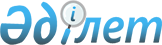 Қаражал қалалық мәслихатының 2013 жылғы 26 желтоқсандағы ХХVI сессиясының № 190 "2014-2016 жылдарға арналған қала бюджеті туралы" шешіміне өзгерістер енгізу туралы
					
			Мерзімі біткен
			
			
		
					Қарағанды облысы Қаражал қалалық мәслихатының 2014 жылғы 26 қарашадағы ХХХV сессиясының № 279 шешімі. Қарағанды облысының Әділет департаментінде 2014 жылғы 9 желтоқсанда № 2858 болып тіркелді. Қолданылу мерзімінің өтіп кетуіне байланысты тоқтатылды      Қазақстан Республикасының 2008 жылғы 4 желтоқсандағы Бюджет кодексіне, Қазақстан Республикасының 2001 жылғы 23 қаңтардағы "Қазақстан Республикасындағы жергiлiктi мемлекеттiк басқару және өзін-өзі басқару туралы" Заңына сәйкес, қалалық мәслихат ШЕШIМ ЕТТI:

      1. Қаражал қалалық мәслихатының 2013 жылғы 26 желтоқсандағы ХХVI сессиясының № 190 "2014-2016 жылдарға арналған қала бюджеті туралы" (нормативтік құқықтық актілерді мемлекеттік тіркеу Тізілімінде 2489 нөмірімен тіркелген, 2014 жылғы 11 қаңтардағы № 1 (673) "Қазыналы өңір" газетінде жарияланған) шешіміне келесі өзгерістер енгізілсін:

      1) 1-тармақ келесі редакцияда мазмұндалсын:

      "1. 2014 – 2016 жылдарға қалалық бюджет, оның ішінде 2014 жылға келесі көлемдерде орындауға қабылдансын:

      1) кірістер – 2 045 941 мың теңге, оның ішінде: 

      салықтық түсімдер – 764 131 мың теңге;

      салықтық емес түсімдер – 6 613 мың теңге;

      негізгі капиталды сатудан түсетін түсімдер – 800 мың теңге;

      трансферттер түсімдері – 1 274 397 мың теңге;

      2) шығындар – 2 049 557 мың теңге; 

      3) таза бюджеттік кредиттеу – 28 000 мың теңге, оның ішінде: 

      бюджеттік кредиттер – 28 000 мың теңге;

      бюджеттік кредиттерді өтеу – 0 мың теңге;

      4) қаржы активтерімен операциялар бойынша сальдо – 0 мың теңге: 

      қаржы активтерін сатып алу – 0 мың теңге;

      мемлекеттің қаржы активтерін сатудан түсетін түсімдер – 0 мың теңге;

      5) бюджеттің тапшылығы (профициті) – алу 28 616 мың теңге;

      6) бюджет тапшылығын қаржыландыру (профицитін пайдалану) – 28 616 мың теңге:

      қарыздар түсімі – 25 000 мың теңге;

      қарыздарды өтеу - 0 мың теңге;

      бюджет қаражатының пайдаланылатын қалдықтары – 3 616 мың теңге.";

      2) көрсетілген шешімнің 1, 4, 5 қосымшалары осы шешімнің 1, 2, 3 қосымшаларына сәйкес жаңа редакцияда мазмұндалсын. 

      2. Осы шешім 2014 жылдың 1 қаңтарынан бастап қолданысқа енгізіледі.

 2014 жылға арналған Қаражал қаласының бюджеті 2014 жылға арналған облыстық бюджеттен берілетін нысаналы трансферттер 2014 жылға арналған бюджеттік бағдарламалар әкімшіліктері бойынша нысаналы трансферттердің бөлінуі
					© 2012. Қазақстан Республикасы Әділет министрлігінің «Қазақстан Республикасының Заңнама және құқықтық ақпарат институты» ШЖҚ РМК
				XXXV сессияның төрағасы

Т. Қасымов

Қалалық мәслихаттың хатшысы

З. Оспанова

Қаражал қалалық мәслихатының
2014 жылғы 26 қарашадағы
№ 279 шешіміне
1-қосымша
Қаражал қалалық мәслихатының
2013 жылғы 26 желтоқсандағы
№ 190 шешіміне
1-қосымшаСанаты

Санаты

Санаты

Санаты

сомасы (мың теңге)

Сыныбы

Сыныбы

Сыныбы

сомасы (мың теңге)

Iшкi сыныбы

Iшкi сыныбы

сомасы (мың теңге)

Атауы

сомасы (мың теңге)

1) Кірістер

2045941

1

Салықтық түсімдер

764131

01

Табыс салығы

281274

2

Жеке табыс салығы

281274

03

Әлеуметтiк салық

223062

1

Әлеуметтік салық

223062

04

Меншiкке салынатын салықтар

206576

1

Мүлiкке салынатын салықтар

98995

3

Жер салығы

82647

4

Көлiк құралдарына салынатын салық

24793

5

Бірыңғай жер салығы

141

05

Тауарларға, жұмыстарға және қызметтерге салынатын iшкi салықтар

48211

2

Акциздер

1054

3

Табиғи және басқа ресурстарды пайдаланғаны үшiн түсетiн түсiмдер

44455

4

Кәсiпкерлiк және кәсiби қызметтi жүргiзгенi үшiн алынатын алымдар

2702

08

Заңдық мәнді іс-әрекеттерді жасағаны және (немесе) оған уәкілеттігі бар мемлекеттік органдар немесе лауазымды адамдар құжаттар бергені үшін алынатын міндетті төлемдер

5008

1

Мемлекеттік баж

5008

2

Салықтық емес түсiмдер

6613

01

Мемлекеттік меншіктен түсетін кірістер

2621

1

Мемлекеттік кәсіпорындардың таза кірісі бөлігінің түсімдері

14

5

Мемлекет меншігіндегі мүлікті жалға беруден түсетін кірістер

2607

06

Өзге де салықтық емес түсiмдер

3992

1

Өзге де салықтық емес түсiмдер

3992

3

Негізгі капиталды сатудан түсетін түсімдер

800

01

Мемлекеттік мекемелерге бекітілген мемлекеттік мүлікті сату

148

1

Мемлекеттік мекемелерге бекітілген мемлекеттік мүлікті сату

148

03

Жердi және материалдық емес активтердi сату

652

1

Жерді сату

519

2

Материалдық емес активтерді сату

133

4

Трансферттердің түсімдері

1274397

02

Мемлекеттiк басқарудың жоғары тұрған органдарынан түсетiн трансферттер

1274397

Функционалдық топ

Функционалдық топ

Функционалдық топ

Функционалдық топ

Функционалдық топ

сомасы (мың теңге)

Кіші функция

Кіші функция

Кіші функция

Кіші функция

сомасы (мың теңге)

Бюджеттік бағдарламалардың әкімшісі

Бюджеттік бағдарламалардың әкімшісі

Бюджеттік бағдарламалардың әкімшісі

сомасы (мың теңге)

Бағдарлама

Бағдарлама

сомасы (мың теңге)

Атауы

сомасы (мың теңге)

2) Шығындар

2049557

01

Жалпы сипаттағы мемлекеттiк қызметтер 

137020

1

Мемлекеттiк басқарудың жалпы функцияларын орындайтын өкiлдi, атқарушы және басқа органдар

109305

112

Аудан (облыстық маңызы бар қала) мәслихатының аппараты

13801

001

Аудан (облыстық маңызы бар қала) мәслихатының қызметін қамтамасыз ету жөніндегі қызметтер

13586

003

Мемлекеттік органның күрделі шығыстары

215

122

Аудан (облыстық маңызы бар қала) әкімінің аппараты

57221

001

Аудан (облыстық маңызы бар қала) әкімінің қызметін қамтамасыз ету жөніндегі қызметтер

55782

003

Мемлекеттік органның күрделі шығыстары

1439

123

Қаладағы аудан, аудандық маңызы бар қала, кент, ауыл, ауылдық округ әкімінің аппараты

38283

001

Қаладағы аудан, аудандық маңызы бар қала, кент, ауыл, ауылдық округ әкімінің қызметін қамтамасыз ету жөніндегі қызметтер

35983

022

Мемлекеттік органның күрделі шығыстары

2300

2

Қаржылық қызмет

4879

459

Ауданның (облыстық маңызы бар қаланың) экономика және қаржы бөлімі

4879

003

Салық салу мақсатында мүлікті бағалауды жүргізу

383

010

Жекешелендіру, коммуналдық меншікті басқару, жекешелендіруден кейінгі қызмет және осыған байланысты дауларды реттеу

60

011

Коммуналдық меншікке түскен мүлікті есепке алу, сақтау, бағалау және сату

4436

9

Жалпы сипаттағы өзге де мемлекеттiк қызметтер 

22836

459

Ауданның (облыстық маңызы бар қаланың) экономика және қаржы бөлімі

22836

001

Ауданның (облыстық маңызы бар қаланың) экономикалық саясаттың қалыптастыру мен дамыту, мемлекеттік жоспарлау, бюджеттік атқару және коммуналдық меншігін басқару саласындағы мемлекеттік саясатты іске асыру жөніндегі қызметтер

22836

02

Қорғаныс

3572

1

Әскери мұқтаждар

3522

122

Аудан (облыстық маңызы бар қала) әкімінің аппараты

3522

005

Жалпыға бірдей әскери міндетті атқару шеңберіндегі іс-шаралар

3522

2

Төтенше жағдайлар жөнiндегi жұмыстарды ұйымдастыру

50

122

Аудан (облыстық маңызы бар қала) әкімінің аппараты

50

006

Аудан (облыстық маңызы бар қала) ауқымындағы төтенше жағдайлардың алдын алу және оларды жою

50

04

Бiлiм беру

896493

1

Мектепке дейiнгi тәрбие және оқыту

103799

471

Ауданның (облыстық маңызы бар қаланың) білім, дене шынықтыру және спорт бөлімі

103799

040

Мектепке дейінгі білім беру ұйымдарында мемлекеттік білім беру тапсырысын іске асыруға

103799

2

Бастауыш, негізгі орта және жалпы орта білім беру

765042

123

Қаладағы аудан, аудандық маңызы бар қала, кент, ауыл, ауылдық округ әкімінің аппараты

4498

005

Ауылдық жерлерде балаларды мектепке дейін тегін алып баруды және кері алып келуді ұйымдастыру

4498

471

Ауданның (облыстық маңызы бар қаланың) білім, дене шынықтыру және спорт бөлімі

760544

004

Жалпы білім беру

745136

005

Балалар мен жасөспірімдерге қосымша білім беру

15408

9

Бiлiм беру саласындағы өзге де қызметтер

27652

471

Ауданның (облыстық маңызы бар қаланың) білім, дене шынықтыру және спорт бөлімі

27652

009

Ауданның (облыстық маңызы бар қаланың) мемлекеттік білім беру мекемелер үшін оқулықтар мен оқу-әдiстемелiк кешендерді сатып алу және жеткізу

7579

020

Жетім баланы (жетім балаларды) және ата-аналарының қамқорынсыз қалған баланы (балаларды) күтіп-ұстауға асыраушыларына ай сайынғы ақшалай қаражат төлемдері 

7042

067

Ведомстволық бағыныстағы мемлекеттік мекемелерінің және ұйымдарының күрделі шығыстары

12346

068

Халықтың компьютерлік сауаттылығын арттыруды қамтамасыз ету

685

06

Әлеуметтiк көмек және әлеуметтiк қамсыздандыру

66755

2

Әлеуметтiк көмек

48806

123

Қаладағы аудан, аудандық маңызы бар қала, кент, ауыл, ауылдық округ әкімінің аппараты

3286

003

Мұқтаж азаматтарға үйінде әлеуметтік көмек көрсету

3286

451

Ауданның (облыстық маңызы бар қаланың) жұмыспен қамту және әлеуметтік бағдарламалар бөлімі

45520

002

Жұмыспен қамту бағдарламасы

14197

005

Мемлекеттік атаулы әлеуметтік көмек 

4739

006

Тұрғын үйге көмек көрсету 

4629

007

Жергілікті өкілетті органдардың шешімі бойынша мұқтаж азаматтардың жекелеген топтарына әлеуметтік көмек

4251

010

Үйден тәрбиеленіп оқытылатын мүгедек балаларды материалдық қамтамасыз ету

121

014

Мұқтаж азаматтарға үйде әлеуметтiк көмек көрсету

11684

016

18 жасқа дейінгі балаларға мемлекеттік жәрдемақылар

2745

017

Мүгедектерді оңалту жеке бағдарламасына сәйкес, мұқтаж мүгедектерді міндетті гигиеналық құралдармен және ымдау тілі мамандарының қызмет көрсетуін, жеке көмекшілермен қамтамасыз ету

3154

9

Әлеуметтiк көмек және әлеуметтiк қамтамасыз ету салаларындағы өзге де қызметтер

17949

451

Ауданның (облыстық маңызы бар қаланың) жұмыспен қамту және әлеуметтік бағдарламалар бөлімі

17949

001

Жергілікті деңгейде халық үшін әлеуметтік бағдарламаларды жұмыспен қамтуды қамтамасыз етуді іске асыру саласындағы мемлекеттік саясатты іске асыру жөніндегі қызметтер 

15713

011

Жәрдемақыларды және басқа да әлеуметтік төлемдерді есептеу, төлеу мен жеткізу бойынша қызметтерге ақы төлеу

86

021

Мемлекеттік органның күрделі шығыстары

150

067

Ведомстволық бағыныстағы мемлекеттік мекемелерінің және ұйымдарының күрделі шығыстары

2000

07

Тұрғын үй-коммуналдық шаруашылық

443896

1

Тұрғын үй шаруашылығы

202299

458

Ауданның (облыстық маңызы бар қаланың) тұрғын үй-коммуналдық шаруашылығы, жолаушылар көлігі және автомобиль жолдары бөлімі

15399

041

Жұмыспен қамту 2020 жол картасы бойынша қалаларды және ауылдық елді мекендерді дамыту шеңберінде объектілерді жөндеу және абаттандыру

15399

467

Ауданның (облыстық маңызы бар қаланың) құрылыс бөлімі

176720

003

Коммуналдық тұрғын үй қорының тұрғын үйін жобалау, салу және (немесе) сатып алу 

127608

004

Инженерлік коммуникациялық инфрақұрылымды жобалау, дамыту, жайластыру және (немесе) сатып алу 

49112

471

Ауданның (облыстық маңызы бар қаланың) білім, дене шынықтыру және спорт бөлімі

2985

026

Жұмыспен қамту 2020 жол картасы бойынша қалаларды және ауылдық елді мекендерді дамыту шеңберінде объектілерді жөндеу

2985

479

Ауданның (облыстық маңызы бар қаланың) тұрғын үй инспекциясы бөлімі

7195

001

Жергілікті деңгейде тұрғын үй қоры саласындағы мемлекеттік саясатты іске асыру жөніндегі қызметтер

4981

005

Мемлекеттік органның күрделі шығыстары

2214

2

Коммуналдық шаруашылық

220493

458

Ауданның (облыстық маңызы бар қаланың) тұрғын үй-коммуналдық шаруашылығы, жолаушылар көлігі және автомобиль жолдары бөлімі

109291

012

Сумен жабдықтау және су бұру жүйесінің жұмыс істеуі

109291

467

Ауданның (облыстық маңызы бар қаланың) құрылыс бөлімі

111202

006

Сумен жабдықтау және су бұру жүйесін дамыту

111202

3

Елді-мекендерді абаттандыру

21104

123

Қаладағы аудан, аудандық маңызы бар қала, кент, ауыл, ауылдық округ әкімінің аппараты

5083

008

Елді мекендердегі көшелерді жарықтандыру

3054

009

Елді мекендердің санитариясын қамтамасыз ету

1609

011

Елді мекендерді абаттандыру мен көгалдандыру

420

458

Ауданның (облыстық маңызы бар қаланың) тұрғын үй-коммуналдық шаруашылығы, жолаушылар көлігі және автомобиль жолдары бөлімі

16021

015

Елдi мекендердегі көшелердi жарықтандыру

7839

016

Елдi мекендердiң санитариясын қамтамасыз ету

1000

018

Елдi мекендердi абаттандыру және көгалдандыру

7182

08

Мәдениет, спорт, туризм және ақпараттық кеңістiк

124325

1

Мәдениет саласындағы қызмет

70601

455

Ауданның (облыстық маңызы бар қаланың) мәдениет және тілдерді дамыту бөлімі

70601

003

Мәдени-демалыс жұмысын қолдау

70601

2

Спорт

4171

471

Ауданның (облыстық маңызы бар қаланың) білім, дене шынықтыру және спорт бөлімі

4171

014

Аудандық (облыстық маңызы бар қалалық) деңгейде спорттық жарыстар өткiзу

3171

015

Әртүрлi спорт түрлерi бойынша аудан (облыстық маңызы бар қала) құрама командаларының мүшелерiн дайындау және олардың облыстық спорт жарыстарына қатысуы

1000

3

Ақпараттық кеңiстiк

26891

455

Ауданның (облыстық маңызы бар қаланың) мәдениет және тілдерді дамыту бөлімі

18619

006

Аудандық (қалалық) кiтапханалардың жұмыс iстеуi

18601

007

Мемлекеттік тілді және Қазақстан халықтарының басқа да тілдерін дамыту

18

456

Ауданның (облыстық маңызы бар қаланың) ішкі саясат бөлімі

8272

002

Газеттер мен журналдар арқылы мемлекеттік ақпараттық саясат жүргізу жөніндегі қызметтер

8272

9

Мәдениет, спорт, туризм және ақпараттық кеңiстiктi ұйымдастыру жөнiндегi өзге де қызметтер

22662

455

Ауданның (облыстық маңызы бар қаланың) мәдениет және тілдерді дамыту бөлімі

5599

001

Жергілікті деңгейде тілдерді және мәдениетті дамыту саласындағы мемлекеттік саясатты іске асыру жөніндегі қызметтер

5299

032

Ведомстволық бағыныстағы мемлекеттік мекемелерінің және ұйымдарының күрделі шығыстары

300

456

Ауданның (облыстық маңызы бар қаланың) ішкі саясат бөлімі

17063

001

Жергілікті деңгейде ақпарат, мемлекеттілікті нығайту және азаматтардың әлеуметтік сенімділігін қалыптастыру саласында мемлекеттік саясатты іске асыру жөніндегі қызметтер

6459

003

Жастар саясаты саласында іс-шараларды іске асыру

5104

006

Мемлекеттік органның күрделі шығыстары

5500

10

Ауыл, су, орман, балық шаруашылығы, ерекше қорғалатын табиғи аумақтар, қоршаған ортаны және жануарлар дүниесін қорғау, жер қатынастары

28165

1

Ауыл шаруашылығы

10193

474

Ауданның (облыстық маңызы бар қаланың) ауыл шаруашылығы және ветеринария бөлімі

10193

001

Жергілікті деңгейде ауыл шаруашылығы және ветеринария саласындағы мемлекеттік саясатты іске асыру жөніндегі қызметтер

8562

005

Мал көмінділерінің (биотермиялық шұңқырлардың) жұмыс істеуін қамтамасыз ету

192

007

Қаңғыбас иттер мен мысықтарды аулауды және жоюды ұйымдастыру

400

008

Алып қойылатын және жойылатын ауру жануарлардың, жануарлардан алынатын өнімдер мен шикізаттың құнын иелеріне өтеу

1039

6

Жер қатынастары

6141

463

Ауданның (облыстық маңызы бар қаланың) жер қатынастары бөлімі

6141

001

Аудан (облыстық маңызы бар қала) аумағында жер қатынастарын реттеу саласындағы мемлекеттік саясатты іске асыру жөніндегі қызметтер

6141

9

Ауыл, су, орман, балық шаруашылығы, қоршаған ортаны қорғау және жер қатынастары саласындағы басқа да қызметтер

11831

474

Ауданның (облыстық маңызы бар қаланың) ауыл шаруашылығы және ветеринария бөлімі

11831

013

Эпизоотияға қарсы іс-шаралар жүргізу

11831

11

Өнеркәсіп, сәулет, қала құрылысы және құрылыс қызметі

14459

2

Сәулет, қала құрылысы және құрылыс қызметі

14459

467

Ауданның (облыстық маңызы бар қаланың) құрылыс бөлімі

9027

001

Жергілікті деңгейде құрылыс саласындағы мемлекеттік саясатты іске асыру жөніндегі қызметтер

9027

468

Ауданның (облыстық маңызы бар қаланың) сәулет және қала құрылысы бөлімі

5432

001

Жергілікті деңгейде сәулет және қала құрылысы саласындағы мемлекеттік саясатты іске асыру жөніндегі қызметтер

5432

12

Көлiк және коммуникация

61172

1

Автомобиль көлiгi

56907

123

Қаладағы аудан, аудандық маңызы бар қала, кент, ауыл, ауылдық округ әкімінің аппараты

1800

013

Аудандық маңызы бар қалаларда, кенттерде, ауылдарда, ауылдық округтерде автомобиль жолдарының жұмыс істеуін қамтамасыз ету

1800

458

Ауданның (облыстық маңызы бар қаланың) тұрғын үй-коммуналдық шаруашылығы, жолаушылар көлігі және автомобиль жолдары бөлімі

55107

023

Автомобиль жолдарының жұмыс істеуін қамтамасыз ету

55107

9

Көлiк және коммуникациялар саласындағы басқа да қызметтер

4265

458

Ауданның (облыстық маңызы бар қаланың) тұрғын үй-коммуналдық шаруашылығы, жолаушылар көлігі және автомобиль жолдары бөлімі

4265

037

Әлеуметтік маңызы бар қалалық (ауылдық), қала маңындағы және ауданішілік қатынастар бойынша жолаушылар тасымалдарын субсидиялау

4265

13

Басқалар

273392

9

Басқалар

273392

458

Ауданның (облыстық маңызы бар қаланың) тұрғын үй-коммуналдық шаруашылығы, жолаушылар көлігі және автомобиль жолдары бөлімі

96797

001

Жергілікті деңгейде тұрғын үй-коммуналдық шаруашылығы, жолаушылар көлігі және автомобиль жолдары саласындағы мемлекеттік саясатты іске асыру жөніндегі қызметтер

17173

013

Мемлекеттік органның күрделі шығыстары

2296

044

Моноқалаларды дамытудың 2012 - 2020 жылдарға арналған бағдарламасы шеңберінде моноқалаларды ағымдағы жайластыру 

77328

467

Ауданның (облыстық маңызы бар қаланың) құрылыс бөлімі

141932

085

Моноқалаларды дамытудың 2012 - 2020 жылдарға арналған бағдарламасы шеңберінде бюджеттік инвестициялық жобаларды іске асыру

141932

471

Ауданның (облыстық маңызы бар қаланың) білім, дене шынықтыру және спорт бөлімі

9202

001

Білім, дене шынықтыру және спорт бөлімі қызметін қамтамасыз ету

9202

494

Ауданның (облыстық маңызы бар қаланың) кәсіпкерлік және өнеркәсіп бөлімі

25461

001

Жергілікті деңгейде кәсіпкерлікті және өнеркәсіпті дамыту саласындағы мемлекеттік саясатты іске асыру жөніндегі қызметтер

5461

033

Моноқалаларды дамытудың 2012 - 2020 жылдарға арналған бағдарламасы шеңберінде жобаларды іске асыру үшін берілетін кредиттер бойынша пайыздық мөлшерлемені субсидиялау

12000

034

Моноқалаларды дамытудың 2012 - 2020 жылдарға арналған бағдарламасы шеңберінде жаңа өндірістерді дамытуға гранттар беру

8000

14

Борышқа қызмет көрсету

1

1

Борышқа қызмет көрсету

1

459

Ауданның (облыстық маңызы бар қаланың) экономика және қаржы бөлімі

1

021

Жергілікті атқарушы органдардың облыстық бюджеттен қарыздар бойынша сыйақылар мен өзге де төлемдерді төлеу бойынша борышына қызмет көрсету 

1

15

Трансферттер

307

1

Трансферттер

307

459

Ауданның (облыстық маңызы бар қаланың) экономика және қаржы бөлімі

307

006

Нысаналы пайдаланылмаған (толық пайдаланылмаған) трансферттерді қайтару

307

3) Таза бюджеттік кредиттеу

28000

бюджеттік кредиттер

28000

13

Басқалар

28000

9

Басқалар

28000

494

Ауданның (облыстық маңызы бар қаланың) кәсіпкерлік және өнеркәсіп бөлімі

28000

008

Моноқалалардағы кәсіпкерлікті дамытуға жәрдемдесуге кредит

28000

бюджеттік кредиттерді өтеу

0

4) Қаржы активтерімен операциялар бойынша сальдо

0

қаржы активтерін сатып алу

0

мемлекеттің қаржы активтерін сатудан түсетін түсімдер

0

5) Бюджет тапшылығы (профициті)

-28616

6) Бюджет тапшылығын қаржыландыру (профицитін пайдалану)

28616

қарыздар түсімі

25000

қарыздарды өтеу

0

бюджет қаражаттарының пайдаланылатын қалдықтары

3616

Қаражал қалалық мәслихатының
2014 жылғы 26 қарашадағы
№ 279 шешіміне
2–қосымша
Қаражал қалалық мәслихатының
2013 жылғы 26 желтоқсандағы
№ 190 шешіміне
4-қосымшаАтауы

сомасы (мың теңге)

Барлығы

639255

оның ішінде:

Ағымдағы нысаналы трансферттер

214482

Нысаналы даму трансферттері

424773

оның ішінде:

Ағымдағы нысаналы трансферттер

214482

оның ішінде:

Облыстың экономика және қаржы басқармасы 

38850

Мемлекеттік мекемелердің мемлекеттік қызметшілер болып табылмайтын жұмыскерлерінің, сондай - ақ жергілікті бюджеттерден қаржыландырылатын мемлекеттік кәсіпорындардың жұмыскерлерінің лауазымдық айлықақысына ерекше еңбек жағдайлары үшін ай сайынғы үстемеақы төлеуге

38850

Облыстың кәсіпкерлік және өнеркәсіп басқармасы

20000

Моноқалаларды дамытудың 2012 - 2020 жылдарға арналған бағдарламасы шеңберінде моноқалаларды ағымдағы жайластыру 

20000

Облыстың білім басқармасы

69051

Мектепке дейінгі білім беру орындарында мемлекеттік білім беру тапсырыстарын іске асыруға 

58336

Үш деңгейлі жүйе бойынша біліктілікті арттырудан өткен мұғалімдерге еңбекақыны арттыру

8000

Жалпы және орта және жалпы орта білім беретін мемлекеттік мекемелерде физика, химия, биология кабинеттерін оқу жабдықтарымен жарақтау

2715

Облыстың жұмыспен қамтуды үйлестіру және әлеуметтік бағдарламалар басқармасы

5204

Мемлекеттік атаулы әлеуметтік көмек 

3204

18 жасқа дейінгі балаларға мемлекеттік жәрдемақылар

2000

Облыстың ауыл шаруашылық басқармасы

1039

Алып қойылатын және жойылатын ауру жануарлардың, жануарлардан алынатын өнімдер мен шикізаттың құнын иелеріне өтеу

1039

Облыстың жолаушылар көлігі және автомобиль жолдары басқармасы

80338

Моноқалаларды дамытудың 2012 - 2020 жылдарға арналған бағдарламасы шеңберінде моноқалаларды ағымдағы жайластыру 

77328

Әлеуметтік маңызы бар қалалық (ауылдық), қала маңындағы және ауданішілік қатынастар бойынша жолаушылар тасымалдарын субсидиялау

3010

Нысаналы даму трансферттері

424773

оның ішінде:

Облыстың энергетика және тұрғын үй-коммуналдық шаруашылық басқармасы

111202

Сумен жабдықтау және су бұру жүйесін дамыту

111202

Облыстың құрылыс басқармасы

313571

Моноқалаларды дамытудың 2012 - 2020 жылдарға арналған бағдарламасы шеңберінде моноқалаларды ағымдағы жайластыру 

140382

Мемлекеттік коммуналдық тұрғын үй қорының тұрғын үйін жобалау, салу және (немесе) сатып алу 

124920

Инженерлік коммуникациялық инфрақұрылымды жобалау, дамыту, жайластыру және (немесе) сатып алу 

48269

Қаражал қалалық мәслихатының
2014 жылғы 26 қарашадағы
№ 279 шешіміне
3–қосымша
Қаражал қалалық мәслихатының
2013 жылғы 26 желтоқсандағы
№ 190 шешіміне
5-қосымшаАтауы

сомасы (мың теңге)

Барлығы

639255

оның ішінде:

Ағымдағы нысаналы трансферттер

214482

Нысаналы даму трансферттері

424773

оның ішінде:

Аудан (облыстық маңызы бар қала) мәслихатының аппараты

63

Мемлекеттік мекемелердің мемлекеттік қызметшілер болып табылмайтын жұмыскерлерінің, сондай - ақ жергілікті бюджеттерден қаржыландырылатын мемлекеттік кәсіпорындардың жұмыскерлерінің лауазымдық айлықақысына ерекше еңбек жағдайлары үшін ай сайынғы үстемеақы төлеуге

63

Аудан (облыстық маңызы бар қала) әкімінің аппараты

530

Мемлекеттік мекемелердің мемлекеттік қызметшілер болып табылмайтын жұмыскерлерінің, сондай - ақ жергілікті бюджеттерден қаржыландырылатын мемлекеттік кәсіпорындардың жұмыскерлерінің лауазымдық айлықақысына ерекше еңбек жағдайлары үшін ай сайынғы үстемеақы төлеуге

530

Қаладағы аудан, аудандық маңызы бар қала, кент, ауыл, ауылдық округ әкімінің аппараты

582

Мемлекеттік мекемелердің мемлекеттік қызметшілер болып табылмайтын жұмыскерлерінің, сондай - ақ жергілікті бюджеттерден қаржыландырылатын мемлекеттік кәсіпорындардың жұмыскерлерінің лауазымдық айлықақысына ерекше еңбек жағдайлары үшін ай сайынғы үстемеақы төлеуге

582

Ауданның (облыстық маңызы бар қаланың) экономика және қаржы бөлімі

256

Мемлекеттік мекемелердің мемлекеттік қызметшілер болып табылмайтын жұмыскерлерінің, сондай - ақ жергілікті бюджеттерден қаржыландырылатын мемлекеттік кәсіпорындардың жұмыскерлерінің лауазымдық айлықақысына ерекше еңбек жағдайлары үшін ай сайынғы үстемеақы төлеуге

256

Ауданның (облыстық маңызы бар қаланың) жұмыспен қамту және әлеуметтік бағдарламалар бөлімі

6033

Мемлекеттік мекемелердің мемлекеттік қызметшілер болып табылмайтын жұмыскерлерінің, сондай - ақ жергілікті бюджеттерден қаржыландырылатын мемлекеттік кәсіпорындардың жұмыскерлерінің лауазымдық айлықақысына ерекше еңбек жағдайлары үшін ай сайынғы үстемеақы төлеуге

829

Мемлекеттік атаулы әлеуметтік көмек 

3204

18 жасқа дейінгі балаларға мемлекеттік жәрдемақылар

2000

Ауданның (облыстық маңызы бар қаланың) кәсіпкерлік және өнеркәсіп бөлімі

20030

Моноқалаларды дамытудың 2012 - 2020 жылдарға арналған бағдарламасы шеңберінде моноқалаларды ағымдағы жайластыру 

20000

Мемлекеттік мекемелердің мемлекеттік қызметшілер болып табылмайтын жұмыскерлерінің, сондай - ақ жергілікті бюджеттерден қаржыландырылатын мемлекеттік кәсіпорындардың жұмыскерлерінің лауазымдық айлықақысына ерекше еңбек жағдайлары үшін ай сайынғы үстемеақы төлеуге

30

Ауданның (облыстық маңызы бар қаланың) білім, дене шынықтыру және спорт бөлімі

101444

Мектепке дейінгі білім беру орындарында мемлекеттік білім беру тапсырыстарын іске асыру 

58336

Мемлекеттік мекемелердің мемлекеттік қызметшілер болып табылмайтын жұмыскерлерінің, сондай - ақ жергілікті бюджеттерден қаржыландырылатын мемлекеттік кәсіпорындардың жұмыскерлерінің лауазымдық айлықақысына ерекше еңбек жағдайлары үшін ай сайынғы үстемеақы төлеуге

32393

Үш деңгейлі жүйе бойынша біліктілікті арттырудан өткен мұғалімдерге еңбекақыны арттыру

8000

Жалпы және орта және жалпы орта білім беретін мемлекеттік мекемелерде физика, химия, биология кабинеттерін оқу жабдықтарымен жарақтау

2715

Ауданның (облыстық маңызы бар қаланың) ауыл шаруашылығы және ветеринария бөлімі

1126

Алып қойылатын және жойылатын ауру жануарлардың, жануарлардан алынатын өнімдер мен шикізаттың құнын иелеріне өтеу

1039

Мемлекеттік мекемелердің мемлекеттік қызметшілер болып табылмайтын жұмыскерлерінің, сондай - ақ жергілікті бюджеттерден қаржыландырылатын мемлекеттік кәсіпорындардың жұмыскерлерінің лауазымдық айлықақысына ерекше еңбек жағдайлары үшін ай сайынғы үстемеақы төлеуге

87

Ауданның (облыстық маңызы бар қаланың) тұрғын үй-коммуналдық шаруашылығы, жолаушылар көлігі және автомобиль жолдары бөлімі

80476

Моноқалаларды дамытудың 2012 - 2020 жылдарға арналған бағдарламасы шеңберінде моноқалаларды ағымдағы жайластыру 

77328

Әлеуметтік маңызы бар қалалық (ауылдық), қала маңындағы және ауданішілік қатынастар бойынша жолаушылар тасымалдарын субсидиялау

3010

Мемлекеттік мекемелердің мемлекеттік қызметшілер болып табылмайтын жұмыскерлерінің, сондай - ақ жергілікті бюджеттерден қаржыландырылатын мемлекеттік кәсіпорындардың жұмыскерлерінің лауазымдық айлықақысына ерекше еңбек жағдайлары үшін ай сайынғы үстемеақы төлеуге

138

Ауданның (облыстық маңызы бар қаланың) тұрғын үй инспекциясы бөлімі

70

Мемлекеттік мекемелердің мемлекеттік қызметшілер болып табылмайтын жұмыскерлерінің, сондай - ақ жергілікті бюджеттерден қаржыландырылатын мемлекеттік кәсіпорындардың жұмыскерлерінің лауазымдық айлықақысына ерекше еңбек жағдайлары үшін ай сайынғы үстемеақы төлеуге

70

Ауданның (облыстық маңызы бар қаланың) мәдениет және тілдерді дамыту бөлімі

2884

Мемлекеттік мекемелердің мемлекеттік қызметшілер болып табылмайтын жұмыскерлерінің, сондай - ақ жергілікті бюджеттерден қаржыландырылатын мемлекеттік кәсіпорындардың жұмыскерлерінің лауазымдық айлықақысына ерекше еңбек жағдайлары үшін ай сайынғы үстемеақы төлеуге

2884

Ауданның (облыстық маңызы бар қаланың) ішкі саясат бөлімі

740

Мемлекеттік мекемелердің мемлекеттік қызметшілер болып табылмайтын жұмыскерлерінің, сондай - ақ жергілікті бюджеттерден қаржыландырылатын мемлекеттік кәсіпорындардың жұмыскерлерінің лауазымдық айлықақысына ерекше еңбек жағдайлары үшін ай сайынғы үстемеақы төлеуге

740

Ауданның (облыстық маңызы бар қаланың) жер қатынастары бөлімі

72

Мемлекеттік мекемелердің мемлекеттік қызметшілер болып табылмайтын жұмыскерлерінің, сондай - ақ жергілікті бюджеттерден қаржыландырылатын мемлекеттік кәсіпорындардың жұмыскерлерінің лауазымдық айлықақысына ерекше еңбек жағдайлары үшін ай сайынғы үстемеақы төлеуге

72

Ауданның (облыстық маңызы бар қаланың) құрылыс бөлімі

112

Мемлекеттік мекемелердің мемлекеттік қызметшілер болып табылмайтын жұмыскерлерінің, сондай - ақ жергілікті бюджеттен қаржыландырылатын мемлекеттік кәсіпорындардың жұмыскерлерінің лауазымдық айлықақысына ерекше еңбек жағдайлары үшін ай сайынғы үстемеақы төлеуге

112

Ауданның (облыстық маңызы бар қаланың) сәулет және қала құрылысы бөлімі

64

Мемлекеттік мекемелердің мемлекеттік қызметшілер болып табылмайтын жұмыскерлерінің, сондай - ақ жергілікті бюджеттерден қаржыландырылатын мемлекеттік кәсіпорындардың жұмыскерлерінің лауазымдық айлықақысына ерекше еңбек жағдайлары үшін ай сайынғы үстемеақы төлеуге

64

Нысаналы даму трансферттері

424773

оның ішінде:

Ауданның (облыстық маңызы бар қаланың) құрылыс бөлімі

424773

Сумен жабдықтау және су бұру жүйесін дамыту

111202

Моноқалаларды дамытудың 2012 - 2020 жылдарға арналған бағдарламасы шеңберінде моноқалаларды ағымдағы жайластыру 

140382

Мемлекеттік коммуналдық тұрғын үй қорының тұрғын үйін жобалау, салу және (немесе) сатып алу 

124920

Инженерлік коммуникациялық инфрақұрылымды жобалау, дамыту, жайластыру және (немесе) сатып алу 

48269

